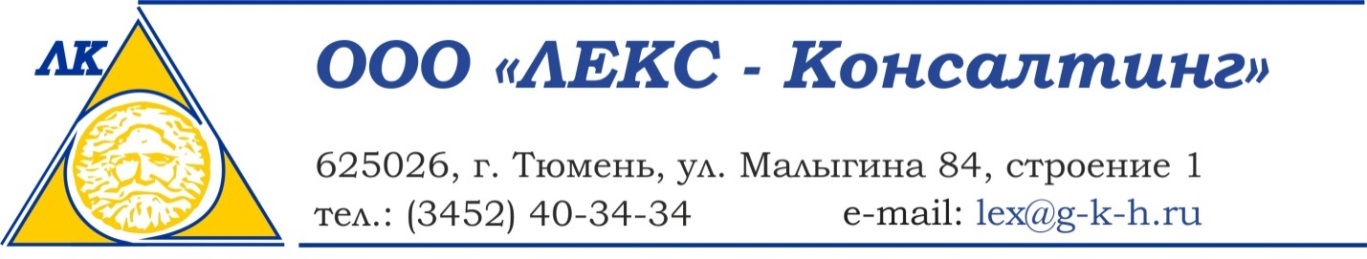 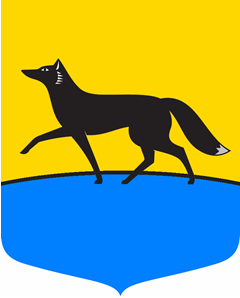 схема теплоснабжениямуниципального образования городской округ город Сургут на период ДО 2035 гОДА(актуализация на 2020 год)ОБОСНОВЫВАЮЩИЕ МАТЕРИАЛЫКнига 15. Ценовые (тарифные) последствияЗаказчик:Муниципальное казенное учреждение «Дирекция дорожно-транспортного и жилищно-коммунального комплекса» Исполнитель: ООО «ЛЕКС-Консалтинг»Основание: муниципальный контракт № 09-ГХ от 09.04.2019                                      Представитель исполнителя:____________________ А.П. Сандалов                               М.П.г. Тюмень, 2019 Состав документовСодержание15Глава 15 "Ценовые (тарифные) последствия"	515.1	Часть 1. Тарифно-балансовые расчётные модели теплоснабжения потребителей по каждой системе теплоснабжения	515.2	Часть 2. Тарифно-балансовые расчётные модели теплоснабжения потребителей по каждой единой теплоснабжающей организации	515.3	Часть 3. Результаты оценки ценовых (тарифных) последствий реализации проектов схемы теплоснабжения на основании разработанных тарифно-балансовых моделей                                   22Список рисунковРисунок 15.1 – Сравнение прогноза тарифов в Схеме теплоснабжения для СГМУП «ГТС»	6Рисунок 15.2 – Сравнение прогноза тарифов в Схеме теплоснабжения для ПАО «ОГК-2» - Сургутская ГРЭС-1	9Рисунок 15.3 – Сравнение прогноза тарифов в Схеме теплоснабжения для ООО «СГЭС»	11Рисунок 15.4 – Сравнение прогноза тарифов в Схеме теплоснабжения для СГМУП «Тепловик»	14Рисунок 15.5 – Сравнение прогноза тарифов в Схеме теплоснабжения для мероприятий, по которым РСО не определена на этапе разработки Схемы	17Рисунок 15.6 – Структура инвестиций в разрезе балансодержателей	22Рисунок 15.7 – Структура инвестиций по направлениям использования	23Список таблицТаблица 15.1 – Расчёт средств на компенсацию тарифной разницы по тарифам по СГМУП «ГТС»	6Таблица 15.2 – Прогноз индикативной платы за подключение для СГМУП «ГТС»	8Таблица 15.3 – Расчёт средств на компенсацию тарифной разницы по тарифам по ПАО «ОГК-2» - Сургутская ГРЭС-1	9Таблица 15.4 – Прогноз индикативной платы за подключение для ООО «СГЭС»	11Таблица 15.5 – Прогноз индикативной платы за подключение для ООО «СГЭС»	13Таблица 15.6 – Прогноз индикативной платы за подключение для СГМУП «Тепловик»	14Таблица 15.7 – Прогноз индикативной платы за подключение для СГМУП «Тепловик»	16Таблица 15.8 – Прогноз индикативной платы за подключение для мероприятий, по которым РСО не определена на этапе разработки Схемы	17Таблица 15.9 – Прогноз индикативной платы за подключение для мероприятий, по которым РСО не определена на этапе разработки Схемы	19Таблица 15.10 – Расчёты ценовых последствий по годам расчётного периода для потребителей без учёта инвестиционных проектов в соответствии с прогнозами Министерства экономического развития	20Таблица 15.11 – Сводная информация по анализу тарифных последствий реализации проектов схемы теплоснабжения на основании разработанных тарифно-балансовых моделей	24Глава 15 "Ценовые (тарифные) последствия"Часть 1. Тарифно-балансовые расчётные модели теплоснабжения потребителей по каждой системе теплоснабженияНа территории города Сургута рассматривается одна система теплоснабжения. В связи с этим тарифно-балансовые расчёты приведены в Части 2.Часть 2. Тарифно-балансовые расчётные модели теплоснабжения потребителей по каждой единой теплоснабжающей организацииСогласно расчётам ценовых (тарифных) последствий, приведённых в Книге 13, приводим динамику расчётного, экономически обоснованного тарифа на тепловую энергию с учётом проведения инвестиционных мероприятий по развитию системы теплоснабжения, прогнозного тарифа с учётом прогноза МЭР, без указанных мероприятий, а также прогнозного тарифа, рассчитанного по методике Минэнерго России. Результаты с учётом мероприятий, предложенных в схеме теплоснабжения, и устанавливаемых тарифов с учётом индексов-дефляторов на тепловую энергию представлены ниже.В рамках исполнения пункта 6 плана мероприятий («дорожной карты») «Внедрение целевой модели рынка тепловой энергии», утверждённого распоряжением Правительства Российской Федерации от 02.12.2014 № 1949-р, пункта 4 протокола совещания у Заместителя Председателя Правительства Российской Федерации А.В. Дворковича от 13.11.2015 № АД-П9-225пр, а также в соответствии с положениями проекта федерального закона № 1086603-6 «О внесении изменений в Федеральный закон «О теплоснабжении» и о внесении изменений в отдельные законодательные акты Российской Федерации по вопросам совершенствования системы отношений в сфере теплоснабжения» Министерством энергетики Российской Федерации разработан проект постановления Правительства Российской Федерации «Об утверждении правил определения в ценовых зонах теплоснабжения предельного уровня цены на тепловую энергию (мощность), технико-экономических параметров работы котельных и тепловых сетей, используемых для расчёта предельного уровня цены на тепловую энергию (мощность), включая правила индексации предельного уровня цены на тепловую энергию (мощность)».Расчёт предельного уровня цены на тепловую энергию (мощность) базируется на принципах бенчмаркинга со стоимостью альтернативного теплоснабжения на основе наилучших доступных технологий, замещающего централизованное теплоснабжение (цена «альтернативной котельной»), определенного по расчётной модели цены «альтернативной котельной», разработанной Ассоциацией «НП Совет рынка». Предельный уровень цены на тепловую энергию (мощность), рассчитанный в соответствие с указанной идеологией, ограничивает нерегулируемые цены для конечных потребителей тепловой энергии из общей тепловой сети с тем, чтобы нерегулируемая цена на тепловую энергию (мощность) для конечного потребителя в централизованном теплоснабжении не могла быть выше, чем стоимость альтернативного теплоснабжения, доступного для потребителя.В случае если будет принято решение о сдерживании уровня тарифа для потребителей на уровне тарифа, определённого с учётом индекса-дефлятора Минэкономразвития РФ, приведён так же оценочный расчёт средств на компенсацию тарифной разницы (табл. -).Таблица 15.1 – Расчёт средств на компенсацию тарифной разницы по тарифам по СГМУП «ГТС»Рисунок 15.1 – Сравнение прогноза тарифов в Схеме теплоснабжения для СГМУП «ГТС»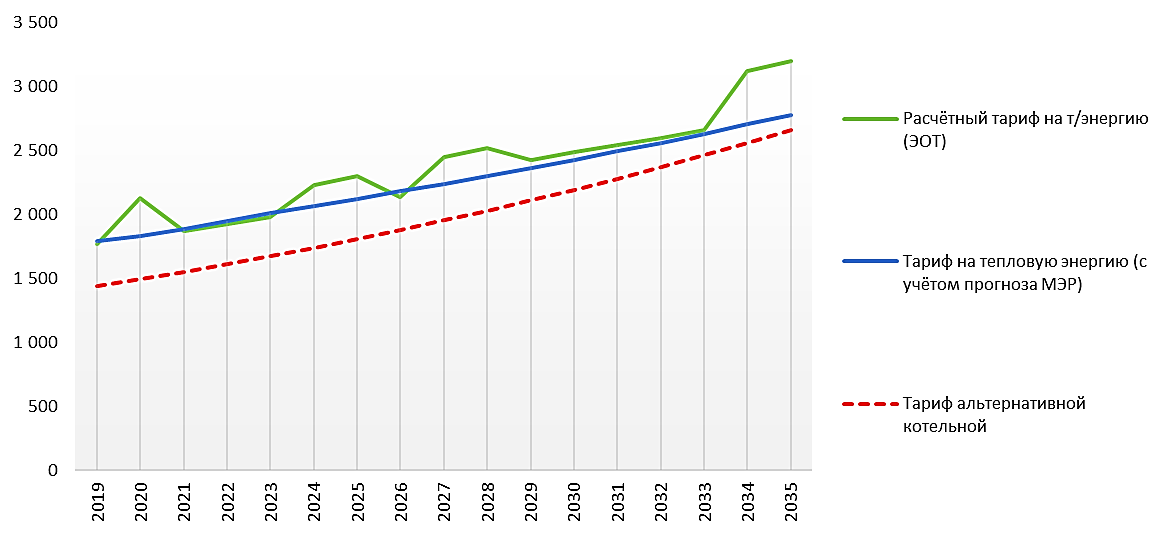 Как видно из рисунка, среднегодовой тариф при реализации мероприятий схемы будет фактически соответствовать тарифу, прогнозируемому без реализации мероприятий схемы теплоснабжения (с использованием индексов-дефляторов Минэкономразвития РФ). При этом он всё же будет превышать тариф «альтернативной котельной» в среднем на 20 %. В период до 2035 г., в связи с постепенным уменьшением нагрузок по выполнению обязательств ТСО по инвестпроектам и уменьшением объёмов необходимого финансирования, тариф (с учётом мероприятий) будет стремиться к уровню тарифа без мероприятий и тарифа «альтернативной котельной». В дальнейшем прогнозируется плавный рост тарифов в соответствии с темпами инфляции и ростом цен на энергоресурсы.На основании анализа данных по направлению средств на развитие системы теплоснабжения с целью подключения новых потребителей, составлен прогноз индикативной платы за подключение к объектам теплоснабжения.Таблица 15.2 – Прогноз индикативной платы за подключение для СГМУП «ГТС»Таблица 15.3 – Расчёт средств на компенсацию тарифной разницы по тарифам по ПАО «ОГК-2» - Сургутская ГРЭС-1Рисунок 15.2 – Сравнение прогноза тарифов в Схеме теплоснабжения для ПАО «ОГК-2» - Сургутская ГРЭС-1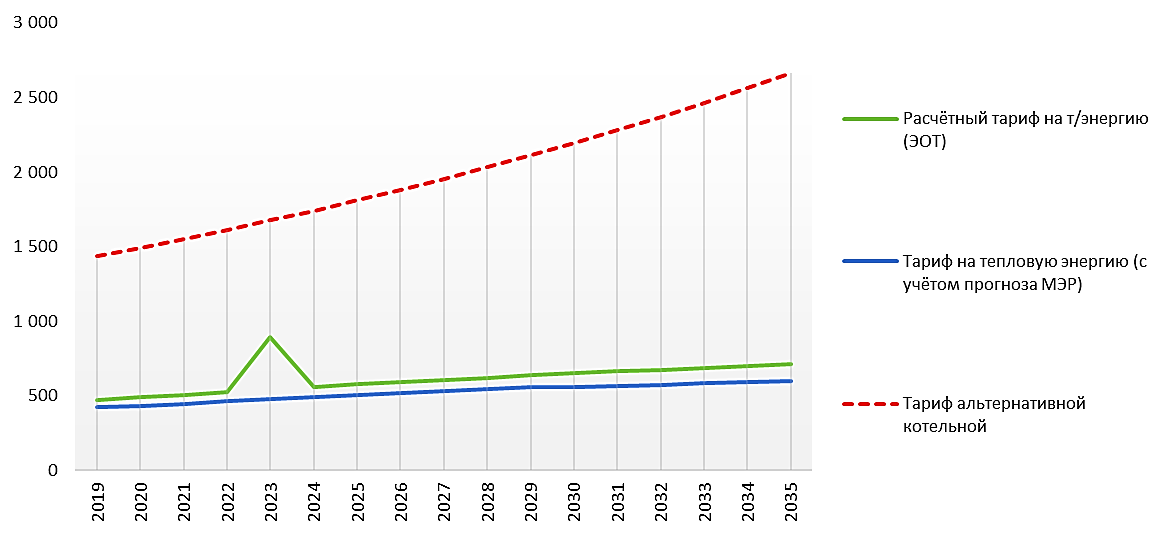 Как видно из рисунка, среднегодовой тариф при реализации мероприятий схемы будет фактически соответствовать тарифу, прогнозируемому без реализации мероприятий схемы теплоснабжения (с использованием индексов-дефляторов Минэкономразвития РФ). При этом он так же не будет превышать тариф «альтернативной котельной». В дальнейшем прогнозируется плавный рост тарифов в соответствии с темпами инфляции и ростом цен на энергоресурсы.Мероприятия для ПАО «ОГК-2» - Сургутская ГРЭС-1 не планируется финансировать за счёт платы за подключение, поэтому прогноз индикативной платы за подключение к объектам теплоснабжения по данному предприятию не приводится.Таблица 15.4 – Прогноз индикативной платы за подключение для ООО «СГЭС»Рисунок 15.3 – Сравнение прогноза тарифов в Схеме теплоснабжения для ООО «СГЭС»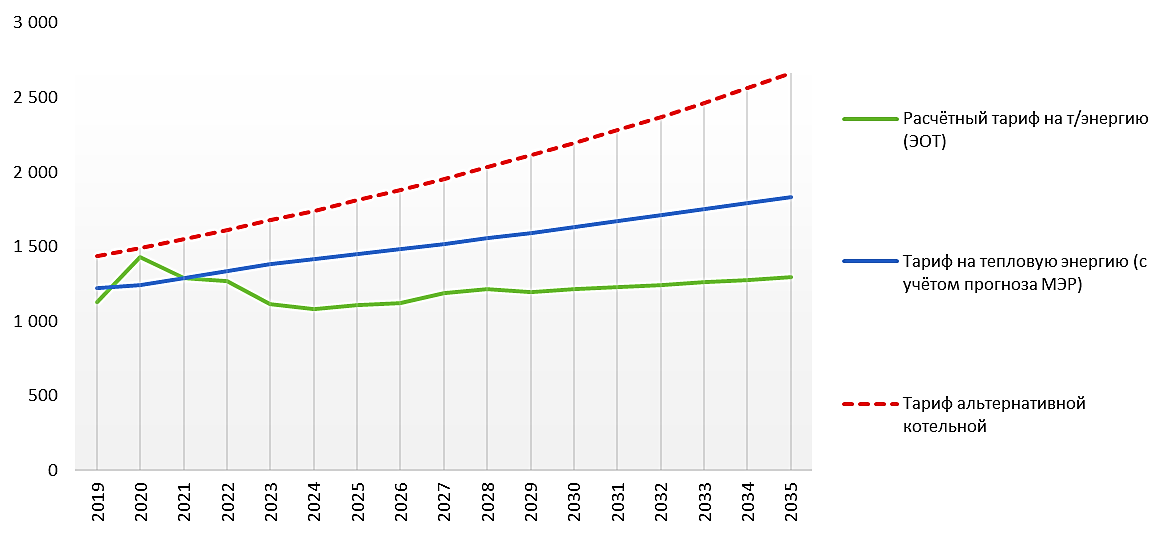 Как видно из рисунка, среднегодовой тариф при реализации мероприятий схемы будет существенно ниже как тарифа, прогнозируемого без реализации мероприятий схемы теплоснабжения (с использованием индексов-дефляторов Минэкономразвития РФ), так и альтернативной котельной. В дальнейшем прогнозируется плавный рост тарифов в соответствии с темпами инфляции и ростом цен на энергоресурсы.На основании анализа данных по направлению средств на развитие системы теплоснабжения с целью подключения новых потребителей, составлен прогноз индикативной платы за подключение к объектам теплоснабжения.Таблица 15.5 – Прогноз индикативной платы за подключение для ООО «СГЭС»Таблица 15.6 – Прогноз индикативной платы за подключение для СГМУП «Тепловик»Рисунок 15.4 – Сравнение прогноза тарифов в Схеме теплоснабжения для СГМУП «Тепловик»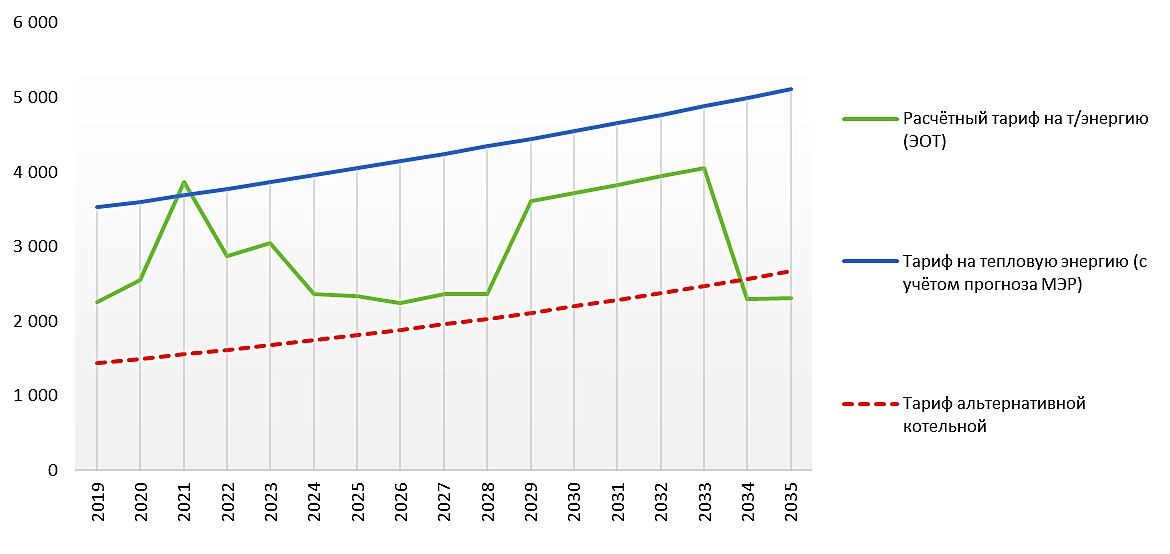 Как видно из рисунка, среднегодовой тариф при реализации мероприятий схемы будет существенно ниже тарифа, прогнозируемого без реализации мероприятий схемы теплоснабжения (с использованием индексов-дефляторов Минэкономразвития РФ. При этом он всё же будет превышать тариф «альтернативной котельной» в среднем на 51 %. В период с 2034 г., в связи с постепенным уменьшением нагрузок по выполнению обязательств ТСО по инвестпроектам и уменьшением объёмов необходимого финансирования, тариф (с учётом мероприятий) будет стремиться к уровню тарифа «альтернативной котельной» и опустится ниже его уровня. В дальнейшем прогнозируется плавный рост тарифов в соответствии с темпами инфляции и ростом цен на энергоресурсы.На основании анализа данных по направлению средств на развитие системы теплоснабжения с целью подключения новых потребителей, составлен прогноз индикативной платы за подключение к объектам теплоснабжения.Таблица 15.7 – Прогноз индикативной платы за подключение для СГМУП «Тепловик»Таблица 15.8 – Прогноз индикативной платы за подключение для мероприятий, по которым РСО не определена на этапе разработки СхемыРисунок 15.5 – Сравнение прогноза тарифов в Схеме теплоснабжения для мероприятий, по которым РСО не определена на этапе разработки Схемы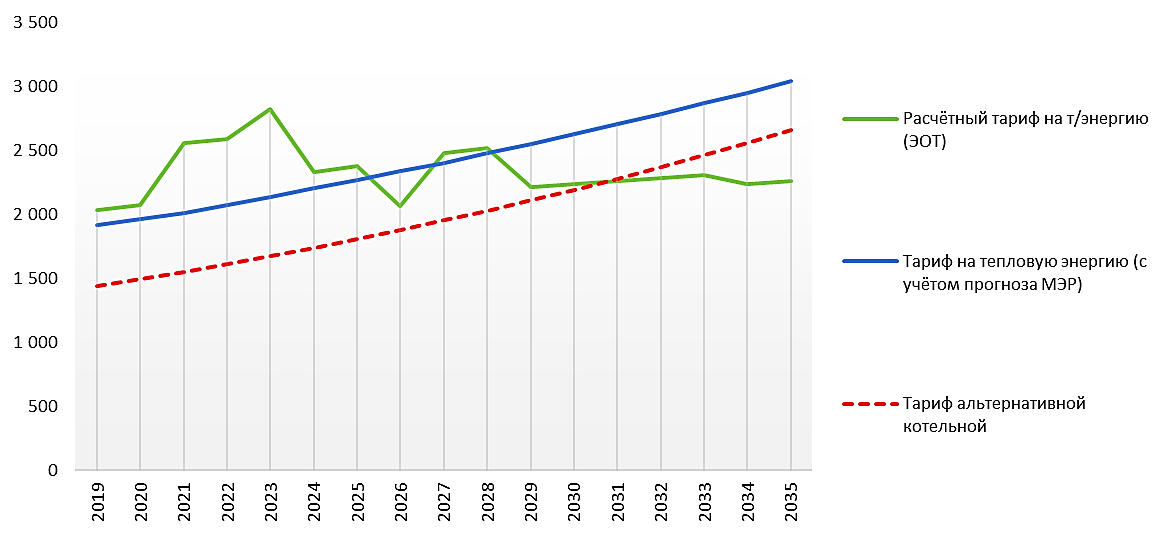 Как видно из рисунка, среднегодовой тариф при реализации мероприятий схемы до 2025 года будет выше тарифа, прогнозируемого без реализации мероприятий схемы теплоснабжения (с использованием индексов-дефляторов Минэкономразвития РФ. При этом он так же будет превышать тариф «альтернативной котельной» в среднем на 22 %. В период с 2028 г., в связи с постепенным уменьшением нагрузок по выполнению обязательств ТСО по инвестпроектам и уменьшением объёмов необходимого финансирования, тариф (с учётом мероприятий) будет стремиться к уровню тарифа «альтернативной котельной» и после 2031 г. опустится ниже его уровня. В дальнейшем прогнозируется плавный рост тарифов в соответствии с темпами инфляции и ростом цен на энергоресурсы.На основании анализа данных по направлению средств на развитие системы теплоснабжения с целью подключения новых потребителей, составлен прогноз индикативной платы за подключение к объектам теплоснабжения.Таблица 15.9 – Прогноз индикативной платы за подключение для мероприятий, по которым РСО не определена на этапе разработки СхемыДля сглаживания тарифных последствий реализации мероприятий и обеспечения постепенного роста стоимости тепловой энергии (услуг по её передаче) для потребителей, расчёт тарифов на тепловую энергию по факту следует корректировать каждый год с учётом постепенного нагружения тарифа расходами на капитальный ремонт тепловых сетей, и с учётом возврата кредитов, привлечённых на финансирование капитальных вложений, неравными долями исходя из возможности включения необходимых средств в тариф.Значения прогнозируемого одноставочного тарифа (тарифные последствия) на тепловую энергию (мощность), поставляемую потребителям на территории г. Сургута, в соответствии с расчётным сроком действия схемы теплоснабжения представлены в таблице .Таблица 15.10 – Расчёты ценовых последствий по годам расчётного периода для потребителей без учёта инвестиционных проектов в соответствии с прогнозами Министерства экономического развитияЧасть 3. Результаты оценки ценовых (тарифных) последствий реализации проектов схемы теплоснабжения на основании разработанных тарифно-балансовых моделейОбщая стоимость мероприятий до 2035 г. (без НДС, в прогнозных ценах), предусмотренных схемой теплоснабжения, составляет 16 615,89 млн. руб.Рисунок 15.6 – Структура инвестиций в разрезе балансодержателей 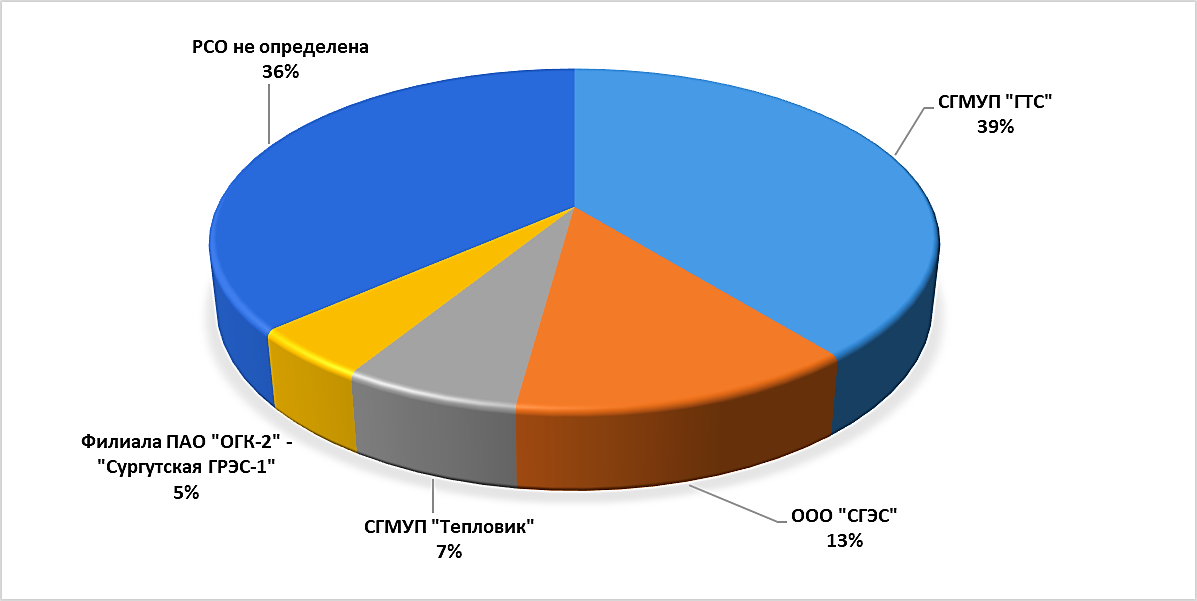 Все мероприятия, запланированные для организаций, были сформированы по 2 основным группам:Группа 1 – «Мероприятия по строительству и реконструкции для обеспечения перспективных тепловых нагрузок»;Группа 2 – «Мероприятия по строительству и реконструкции для повышения эффективности работы системы теплоснабжения».На основе анализа этих данных был сформирован перечень участков тепловых сетей, требующих замены трубопроводов без изменения их диаметра с целью повышения напора теплоносителя у потребителей, а также для обеспечения нормативной надёжности и безопасности теплоснабжения.Суммарные капитальные вложения по тепловым источникам рассматриваемых организаций составляют 5 058,82 млн. руб. (без НДС, в прогнозных ценах), в том числе:по группе 1 «Строительство и реконструкция тепловых источников для обеспечения перспективных нагрузок» – 5 033,68 млн. руб.;по группе 2 «Строительство и реконструкция тепловых источников для повышения эффективности работы» – 25,14 млн. руб.Суммарные капитальные вложения по тепловым сетям рассматриваемых организаций составляют 11 557,06 млн. руб. (без НДС, в прогнозных ценах), в том числе:по группе 1 «Строительство и реконструкция тепловых сетей для обеспечения перспективных нагрузок» – 4 968,17 млн. руб.;по группе 2 «Строительство и реконструкция тепловых сетей для повышения эффективности работы» – 6 588,89 млн. руб.Рисунок 15.7 – Структура инвестиций по направлениям использования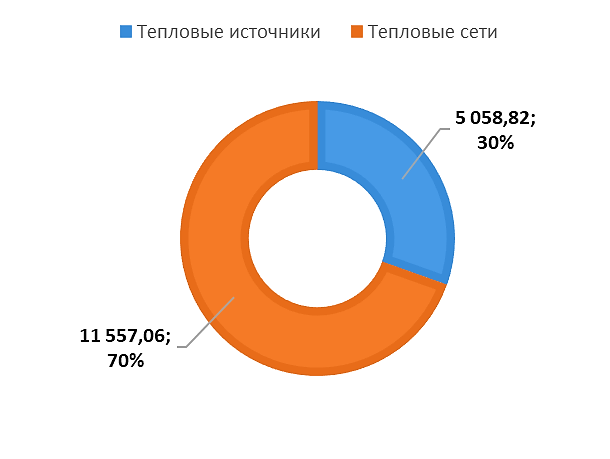 Из рисунка  видно, что схемой теплоснабжения основной объём мероприятий запланирован на тепловых сетях.Необходимо отметить, что увеличение тарифа до значений, обеспечивающих НВВ, не является единственным источником финансирования запланированных мероприятий. Так, источниками покрытия расходов будут являться:амортизационные отчисления – до 35,7 %;прибыль и экономия тепловой энергии, полученные в результате реализации мероприятий Схемы – до 4,6 %;плата за подключение – до 35,1 %.Таблица 15.11 – Сводная информация по анализу тарифных последствий реализации проектов схемы теплоснабжения на основании разработанных тарифно-балансовых моделейНаименование документаКнига 1. Пояснительная запискаКнига 2. Существующее положение в сфере производства, передачи и потребления тепловой энергии для целей теплоснабженияКнига 3. Существующее и перспективное потребление тепловой энергии на цели теплоснабжения Книга 4. Электронная модель систем теплоснабжения поселения, городского округаКнига 5. Существующие и перспективные балансы тепловой мощности источников тепловой энергии и тепловой нагрузки потребителей Книга 6. Мастер-план развития систем теплоснабжения поселения, городского округа Книга 7. Существующие и перспективные балансы производительности водоподготовительных установок и максимального потребления теплоносителя теплопотребляющими установками потребителей, в том числе в аварийных режимах Книга 8. Предложения по строительству, реконструкции, техническому перевооружению источников тепловой энергииКнига 9. Предложения по строительству и реконструкции тепловых сетей Книга 10. Предложения по переводу открытых систем теплоснабжения (горячего водоснабжения) в закрытые системы горячего водоснабженияКнига 11. Перспективные топливные балансыКнига 12. Оценка надежности теплоснабженияКнига 13. Обоснование инвестиций в строительство, реконструкцию и техническое перевооружениеКнига 14. Индикаторы развития систем теплоснабжения поселения, городского округаКнига 15. Ценовые (тарифные) последствияКнига 16. Реестр единых теплоснабжающих организацийКнига 17. Реестр проектов схемы теплоснабженияКнига 18. Замечания и предложения к проекту схемы теплоснабжения Книга 19. Сводный том изменений, выполненных в доработанной и (или) актуализированной схеме теплоснабженияНаименованиеЕд. изм.20192020202120222023202420252026202720282029203020312032203320342035Отпуск т/энергии потребителямтыс. Гкал2 1552 1872 2192 2272 2302 2732 2732 2732 2732 2732 2702 2702 2702 2702 2702 2772 277Расчётный тариф на т/энергию (ЭОТ)руб./Гкал1 7702 1261 8731 9221 9772 2322 3042 1342 4512 5242 4242 4872 5402 5962 6613 1203 203Тариф на тепловую энергию (с учётом прогноза МЭР)руб./Гкал1 7941 8331 8871 9482 0122 0662 1232 1812 2412 3022 3652 4292 4962 5642 6342 7062 780Тариф «альтернативной котельной»руб./Гкал1 4371 4931 5511 6121 6751 7411 8091 8801 9542 0312 1112 1952 2812 3722 4662 5642 665Средства на компенсацию тарифной разницымлн. руб.0,0639,50,00,00,0377,2410,50,0477,3506,0134,7130,5101,773,560,9943,8963,5НаименованиеЕд. изм.Всего20192020202120222023202420252026202720282029203020312032203320342035Капитальные вложения по тепловым источникам (котельные), с НДСтыс. руб.000000000000000000Капитальные вложения по тепловым сетям (мероприятия по группе №1), с НДСтыс. руб.2 744 748157 32378 073147 30543 1950316 770324 373331 185338 471346 25544 37945 40046 44447 51248 605214 730214 730Налог на прибыль при финансировании мероприятий за счёт платы за подключениетыс. руб.000000000000000000Всего капитальные вложения для подключения новых потребителей (с налогом на прибыль), с НДСтыс. руб.2 744 748157 32378 073147 30543 1950316 770324 373331 185338 471346 25544 37945 40046 44447 51248 605214 730214 730Нагрузка новых потребителейтыс. Гкал95,8-30,031,732,77,13,442,80,00,00,00,0-2,40,00,00,00,06,44,1Плата за подключение, с НДСтыс. руб./ Гкал21,421,421,421,421,421,421,421,421,421,421,421,421,421,421,421,421,4Плата за подключение, без НДСтыс. руб./ Гкал17,817,817,817,817,817,817,817,817,817,817,817,817,817,817,817,817,8НаименованиеЕд. изм.20192020202120222023202420252026202720282029203020312032203320342035Отпуск т/энергии потребителямтыс. Гкал1 7931 8721 9331 9361 9622 0662 0662 0662 0662 0662 0262 0262 0262 0262 0262 0412 041Расчётный тариф на т/энергию (ЭОТ)руб./Гкал467491504522893560575589605620638651662673685697711Тариф на тепловую энергию (с учётом прогноза МЭР)руб./Гкал420431445461477490503516529543554559564573581590598Тариф «альтернативной котельной»руб./Гкал1 4371 4931 5511 6121 6751 7411 8091 8801 9542 0312 1112 1952 2812 3722 4662 5642 665Средства на компенсацию тарифной разницымлн. руб.84,1112,5114,0117,5817,0145,2149,4150,6158,2158,9170,5186,9197,7202,8211,5219,8229,6НаименованиеЕд. изм.20192020202120222023202420252026202720282029203020312032203320342035Отпуск т/энергии потребителямтыс. Гкал1 9422 0302 0302 0352 1102 3062 3062 3062 3062 3062 3502 3502 3502 3502 3502 3602 360Расчётный тариф на т/энергию (ЭОТ)руб./Гкал1 1251 4301 2911 2671 1171 0791 1051 1221 1911 2171 1951 2161 2291 2421 2611 2761 296Тариф на тепловую энергию (с учётом прогноза МЭР)руб./Гкал1 2221 2441 2891 3351 3831 4161 4501 4841 5191 5561 5931 6301 6691 7091 7501 7911 834Тариф «альтернативной котельной»руб./Гкал1 4371 4931 5511 6121 6751 7411 8091 8801 9542 0312 1112 1952 2812 3722 4662 5642 665Средства на компенсацию тарифной разницымлн. руб.0,0376,95,50,00,00,00,00,00,00,00,00,00,00,00,00,00,0НаименованиеЕд. изм.Всего20192020202120222023202420252026202720282029203020312032203320342035Капитальные вложения по тепловым источникам (котельные), с НДСтыс. руб.000000000000000000Капитальные вложения по тепловым сетям (мероприятия по группе №1), с НДСтыс. руб.224 47810 53610 86312 95683 597020 36420 85321 29121 75922 2590000000Налог на прибыль при финансировании мероприятий за счёт платы за подключениетыс. руб.508 69172 681324 7701 3740020 42820 91821 35721 82722 329318326333341349670670Всего капитальные вложения для подключения новых потребителей (с налогом на прибыль), с НДСтыс. руб.000000000000000000Нагрузка новых потребителейтыс. Гкал733 16983 218335 63314 33183 597040 79141 77042 64843 58644 588318326333341349670670Плата за подключение, с НДСтыс. руб./ Гкал1,41,41,41,41,41,41,41,41,41,41,41,41,41,41,41,41,4Плата за подключение, без НДСтыс. руб./ Гкал1,11,11,11,11,11,11,11,11,11,11,11,11,11,11,11,11,1НаименованиеЕд. изм.20192020202120222023202420252026202720282029203020312032203320342035Отпуск т/энергии потребителямтыс. Гкал33323231313333333333104104104104104122122Расчётный тариф на т/энергию (ЭОТ)руб./Гкал2 2582 5513 8662 8773 0432 3572 3402 2442 3592 3583 6053 7173 8303 9444 0592 3012 307Тариф на тепловую энергию (с учётом прогноза МЭР)руб./Гкал3 5333 5953 6873 7753 8673 9584 0524 1474 2454 3454 4484 5534 6604 7704 8834 9985 116Тариф «альтернативной котельной»руб./Гкал1 4371 4931 5511 6121 6751 7411 8091 8801 9542 0312 1112 1952 2812 3722 4662 5642 665Средства на компенсацию тарифной разницымлн. руб.0,00,05,70,00,00,00,00,00,00,00,00,00,00,00,00,00,0НаименованиеЕд. изм.Всего20192020202120222023202420252026202720282029203020312032203320342035Капитальные вложения по тепловым источникам (котельные), с НДСтыс. руб.000000000000000000Капитальные вложения по тепловым сетям (мероприятия по группе №1), с НДСтыс. руб.292 427043314 169000000038 95839 85440 77141 70942 66836 93236 932Налог на прибыль при финансировании мероприятий за счёт платы за подключениетыс. руб.000000000000000000Всего капитальные вложения для подключения новых потребителей (с налогом на прибыль), с НДСтыс. руб.292 427043314 169000000038 95839 85440 77141 70942 66836 93236 932Нагрузка новых потребителейтыс. Гкал177,7-0,6-1,00,0-1,20,03,00,00,00,00,070,60,00,00,00,018,288,8Плата за подключение, с НДСтыс. руб./ Гкал1,61,61,61,61,61,61,61,61,61,61,61,61,61,61,61,61,6Плата за подключение, без НДСтыс. руб./ Гкал1,41,41,41,41,41,41,41,41,41,41,41,41,41,41,41,41,4НаименованиеЕд. изм.20192020202120222023202420252026202720282029203020312032203320342035Отпуск т/энергии потребителямтыс. Гкал1 0471 0991 2431 2491 2981 7311 7311 7311 7311 7311 9131 9131 9131 9131 9132 1172 117Расчётный тариф на т/энергию (ЭОТ)руб./Гкал2 0372 0782 5622 5922 8292 3362 3822 0632 4792 5252 2182 2432 2642 2852 3092 2402 261Тариф на тепловую энергию (с учётом прогноза МЭР)руб./Гкал1 9211 9642 0112 0782 1412 2042 2702 3372 4072 4782 5522 6282 7062 7872 8702 9553 043Тариф «альтернативной котельной»руб./Гкал1 4371 4931 5511 6121 6751 7411 8091 8801 9542 0312 1112 1952 2812 3722 4662 5642 665Средства на компенсацию тарифной разницымлн. руб.121,8125,2685,0642,1893,2228,7193,70,0125,479,80,00,00,00,00,00,00,0НаименованиеЕд. изм.Всего20192020202120222023202420252026202720282029203020312032203320342035Капитальные вложения по тепловым источникам (котельные), с НДСтыс. руб.124 191000087 3457 0447 2137 3647 5267 6990000000Капитальные вложения по тепловым сетям (мероприятия по группе №1), с НДСтыс. руб.1 471 21914 6748 46128 61424 9070203 402208 284212 658217 336222 33527 25427 88128 52329 17929 85093 93193 931Налог на прибыль при финансировании мероприятий за счёт платы за подключениетыс. руб.000000000000000000Всего капитальные вложения для подключения новых потребителей (с налогом на прибыль), с НДСтыс. руб.1 595 41014 6748 46128 61424 90787 345210 446215 496220 022224 862230 03427 25427 88128 52329 17929 85093 93193 931Нагрузка новых потребителейтыс. Гкал1 531,775,951,9144,06,748,4433,10,00,00,00,0182,30,00,00,00,0203,5385,8Плата за подключение, с НДСтыс. руб./ Гкал1,01,01,01,01,01,01,01,01,01,01,01,01,01,01,01,01,0Плата за подключение, без НДСтыс. руб./ Гкал0,90,90,90,90,90,90,90,90,90,90,90,90,90,90,90,90,9ОрганизацияТариф2018201920202021202220232024-20282029-2035ОАО «Аэропорт Сургут»Для потребителей, в случае отсутствия дифференциации тарифов по схеме подключения1 539,81 603,71 628,31 660,81 727,21 767,61 930,52 300,8ОАО «Аэропорт Сургут»отношение к предыдущему периоду103,7%104,2%101,5%102,0%104,0%102,3%109,2%119,2%ООО «Технические системы»Для потребителей, в случае отсутствия дифференциации тарифов по схеме подключения2 123,42 211,52 251,22 296,22 388,02 468,22 712,93 274,1ООО «Технические системы»отношение к предыдущему периоду103,7%104,2%101,8%102,0%104,0%103,4%109,9%120,7%ООО «ТВС-сервис»Для потребителей, в случае отсутствия дифференциации тарифов по схеме подключения1 591,11 657,11 671,91 705,31 755,11 804,11 933,02 217,9ООО «ТВС-сервис»отношение к предыдущему периоду101,1%104,2%100,9%102,0%102,9%102,8%107,1%114,7%АО «Горремстрой»Для потребителей, в случае отсутствия дифференциации тарифов по схеме подключения1 735,81 807,81 846,91 884,81 960,12 023,52 227,32 695,9АО «Горремстрой»отношение к предыдущему периоду103,7%104,1%102,2%102,1%104,0%103,2%110,1%121,0%СГМУП «Сургутский Хлебозавод»Для потребителей, в случае отсутствия дифференциации тарифов по схеме подключения1 525,21 558,01 615,01 618,21 650,51 716,51 844,22 127,6СГМУП «Сургутский Хлебозавод»отношение к предыдущему периоду102,4%102,1%103,7%100,2%102,0%104,0%107,4%115,4%ООО УК «Северо-Западная Тепловая Компания»Для потребителей, в случае отсутствия дифференциации тарифов по схеме подключения2 631,92 729,52 779,42 834,92 948,33 025,33 298,03 916,3ООО УК «Северо-Западная Тепловая Компания»отношение к предыдущему периоду103,2%103,7%101,8%102,0%104,0%102,6%109,0%118,7%ОАО «Сургутстройтрест» Для потребителей, в случае отсутствия дифференциации тарифов по схеме подключения1 237,81 274,61 313,01 365,41 420,01 460,21 628,22 021,7ОАО «Сургутстройтрест» отношение к предыдущему периоду105,1%103,0%103,0%104,0%104,0%102,8%111,5%124,2%ОАО «Сургутстройтрест» Тарифы для населения (налог на добавленную стоимость (НДС) учтён)1 460,61 529,61 575,61 638,51 704,01 752,31 953,82 426,1ОАО «Сургутстройтрест» отношение к предыдущему периоду105,1%104,7%103,0%104,0%104,0%102,8%111,5%124,2%ПАО «Сургутнефтегаз»Для потребителей, в случае отсутствия дифференциации тарифов по схеме подключения1 900,11 981,82 065,82 112,32 161,82 226,42 458,22 993,6ПАО «Сургутнефтегаз»отношение к предыдущему периоду103,8%104,3%104,2%102,3%102,3%103,0%110,4%121,8%ООО «СКАТ-База»Для потребителей, в случае отсутствия дифференциации тарифов по схеме подключения2 045,62 108,42 178,72 251,42 326,52 404,12 655,53 236,7ООО «СКАТ-База»отношение к предыдущему периоду103,6%103,1%103,3%103,3%103,3%103,3%110,5%121,9%ООО «СГЭС»Для потребителей, в случае отсутствия дифференциации тарифов по схеме подключения1 026,61 018,41 036,71 073,91 112,51 152,51 237,41 425,7ООО «СГЭС»отношение к предыдущему периоду102,5%99,2%101,8%103,6%103,6%103,6%107,4%115,2%ООО «СГЭС»Тарифы для населения (налог на добавленную стоимость (НДС) учтён)1 211,31 222,11 244,01 288,71 335,01 382,91 484,91 710,8ООО «СГЭС»отношение к предыдущему периоду102,5%100,9%101,8%103,6%103,6%103,6%107,4%115,2%СГМУП «ГТС»Для потребителей, в случае отсутствия дифференциации тарифов по схеме подключения1 463,11 495,21 527,51 572,91 623,71 676,31 818,82 139,6СГМУП «ГТС»отношение к предыдущему периоду102,6%102,2%102,2%103,0%103,2%103,2%108,5%117,6%СГМУП «ГТС»Тарифы для населения (налог на добавленную стоимость (НДС) учтён)1 726,51 794,21 833,01 887,41 948,52 011,52 182,52 567,5СГМУП «ГТС»отношение к предыдущему периоду102,6%103,9%102,2%103,0%103,2%103,2%108,5%117,6%СГМУП «Тепловик»Для потребителей, в случае отсутствия дифференциации тарифов по схеме подключения2 867,72 944,32 995,93 072,53 146,13 222,43 457,93 979,5СГМУП «Тепловик»отношение к предыдущему периоду-102,7%101,7%102,6%102,4%102,4%107,3%115,1%СГМУП «Тепловик»Тарифы для населения (налог на добавленную стоимость (НДС) учтён)3 383,93 533,23 595,03 687,03 775,43 866,94 149,54 775,4СГМУП «Тепловик»отношение к предыдущему периоду-104,4%101,7%102,6%102,4%102,4%107,3%115,1%ЗАО «Сургутспецстрой»Для потребителей, в случае отсутствия дифференциации тарифов по схеме подключения5 969,26 141,66 318,96 501,46 689,16 882,37 501,98 906,3ЗАО «Сургутспецстрой»отношение к предыдущему периоду-102,9%102,9%102,9%102,9%102,9%109,0%118,7%ООО «Газпром трансгаз Сургут»Для потребителей, в случае отсутствия дифференциации тарифов по схеме подключения2 210,62 278,02 319,32 365,72 460,32 536,22 756,53 253,7ООО «Газпром трансгаз Сургут»отношение к предыдущему периоду-103,1%101,8%102,0%104,0%103,1%108,7%118,0%ООО «Газпром трансгаз Сургут»Тарифы для населения (налог на добавленную стоимость (НДС) учтён)2 608,42 733,62 783,22 838,82 952,33 043,43 307,83 904,4ООО «Газпром трансгаз Сургут»отношение к предыдущему периоду-104,8%101,8%102,0%104,0%103,1%108,7%118,0%Филиала ПАО «ОГК-2» - «Сургутская ГРЭС-1 «Для потребителей, в случае отсутствия дифференциации тарифов по схеме подключения403,3419,6430,5444,7460,9476,5527,3644,9Филиала ПАО «ОГК-2» - «Сургутская ГРЭС-1 «отношение к предыдущему периоду-104,0%102,6%103,3%103,6%103,4%110,7%122,3%ОрганизацияФинансирование, млн. руб.Финансирование, млн. руб.Финансирование, млн. руб.Среднегодовой показатель за период реализации СхемыСреднегодовой показатель за период реализации СхемыСреднегодовой показатель за период реализации СхемыЭффективность инвестицийЭффективность инвестицийСреднегодовое отношение ЭОТ к тарифу альтернативной котельнойДоля собственных источников финансированияДоля собственных источников финансированияДоля собственных источников финансированияВнешние источникиОрганизацияВсегоТепловые источникиСетиОтпуск, тыс. ГкалТариф, руб./ГкалКомпенсация, млн. руб.Срок окупаемости простой, летNPV при R=20%, млн. руб.Среднегодовое отношение ЭОТ к тарифу альтернативной котельнойАмортизацияПрибыльПлата за подключениеВнешние источникиСГМУП «ГТС»6512,45698,635813,822 2522 373283,497,0518,65120%13,4%2,3%35,1%49,2%ООО «СГЭС»2152,29627,761524,532 2441 21522,495,564,9163%35,7%0,02%28,4%35,9%СГМУП «Тепловик»1106,49812,30294,18642 9420,3311,211,93151%2,4%4,6%22,0%71,0%Филиала ПАО «ОГК-2» - «Сургутская ГРЭС-1»781,66781,660,002 002620201,557,4501,0032%0,0%0,0%0,0%100,0%РСО не определена6063,012138,483924,531 6702 336182,0410,0407,92122%30,9%0,2%21,9%46,9%ИТОГО16615,895058,8211557,06689,908,2300,998%16,5%1,4%21,5%60,6%